Inschrijfformulier Defense and Fighting Tactics Zoetermeer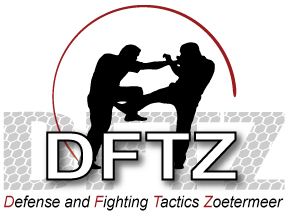 Persoonlijke gegevensVergeet niet een kopie paspoort/ rijbewijs en een afschrift rekening of bankpas mee te nemen ter verificatie. VerklaringenMet ondertekening van dit formulier verklaar ik de huisregels aandachtig doorgenomen te hebben en met de inhoud hiervan akkoord te gaan.Met ondertekening van dit formulier verklaar ik de algemene voorwaarden aandachtig doorgenomen te hebben en met de inhoud hiervan akkoord te gaan.Opmerkingen: …………………………………………………………………………………………………………………………………………………………………………………………………………………………………………………………………………………………………………………………………………………………………………………………………………………………………………………………………………………………………………………………………………………………………………………………………………………………………………………………………………………………………………………Handtekening lid:					Handtekening DFTZ instructeur:…………………………….					…………………………….VoornaamAchternaamGeboortedatumGeslachtTelefoonnummerE-mail adresIBAN - RekeningAdres + nrPostcode + woonplaatsBlessuresBeroepSportachtergrondPrimaire locatie van inschrijving:ZoetermeerYpenburgDatum aanmelding: